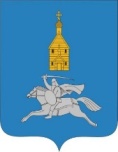 АДМИНИСТРАЦИЯ ИЛЬИНСКОГО МУНИЦИПАЛЬНОГО РАЙОНА ИВАНОВСКОЙ ОБЛАСТИРАСПОРЯЖЕНИЕот 13.07.2023  года № 274-рпос. Ильинское — ХованскоеО проведении в электронной форме аукциона по продаже земельного участка Руководствуясь статьями 39.11, 39.12, 39.13 Земельного кодекса Российской Федерации, постановлением Правительства Российской Федерации  от 10.09.2012 № 909 «Об определении официального сайта Российской Федерации в информационно-телекоммуникационной сети «Интернет» для размещения информации о проведении торгов и внесении изменений в некоторые акты Правительства Российской Федерации», Уставом Ильинского муниципального района:1. Провести в электронной форме аукцион по продаже земельного участка из земель, государственная собственность на которые не разграничена с кадастровым номером 37:06:020704:3055, площадью 121,0 кв. м., расположенного по адресу: Российская Федерация, Ивановская область, Ильинский муниципальный район, Аньковское сельское поселение, с. Аньково, ул. Советская, земельный участок №61, с разрешенным использованием — для размещения магазина, из категории земель «Земли населенных пунктов».2. Начальную цену предмета аукциона в соответствии с пунктом 12 статьи 39.11 Земельного кодекса Российской Федерации и отчета № 115/03-23 Н (исполнитель оценки ООО «Оценка Инсайт») установить в размере – 90000 рублей (девяносто тысяч рублей).3. Задаток для участия в аукционе определить в размере 20 % от начальной цены предмета аукциона — 18000 рублей (восемнадцать тысяч рублей).4. Утвердить текст извещения о проведении аукциона в электронной форме по продаже земельного участка, государственная собственность на который не разграничена, местоположение: Российская Федерация, Ивановская область, Ильинский муниципальный район, Аньковское сельское поселение, с. Аньково, ул. Советская, земельный участок №61 (прилагается).	5. Организатору аукциона – Комитету по управлению земельными ресурсами, муниципальным имуществом и архитектуре администрации Ильинского муниципального района (Ковалев С. Н.) провести все необходимые мероприятия по организации аукциона по продаже земельного участка в электронной форме, согласно законодательству.Глава Ильинскогомуниципального района:                                             С. И. Васютинский